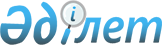 О внесении изменений в решение Коргалжынского районного маслихата от 24 декабря 2020 года № 1/60 "О районном бюджете на 2021-2023 годы"Решение Коргалжынского районного маслихата Акмолинской области от 28 сентября 2021 года № 1/11. Зарегистрировано в Министерстве юстиции Республики Казахстан 5 октября 2021 года № 24639
      Коргалжынский районный маслихат РЕШИЛ:
      1. Внести в решение Коргалжынского районного маслихата "О районном бюджете на 2021-2023 годы" от 24 декабря 2020 года № 1/60 (зарегистрировано в Реестре государственной регистрации нормативных правовых актов под № 8298) следующие изменения:
      пункт 1 изложить в новой редакции:
      "1. Утвердить районный бюджет на 2021-2023 годы, согласно приложениям 1, 2 и 3 соответственно, в том числе на 2021 год в следующих объемах:
      1) доходы – 3 787 346,9 тысяч тенге, в том числе:
      налоговые поступления – 226 549,0 тысяч тенге;
      неналоговые поступления – 15 816,4 тысяч тенге;
      поступления от продажи основного капитала – 38 391,5 тысяч тенге;
      поступления трансфертов – 3 506 590,0 тысяч тенге;
      2) затраты – 3 794 592,3 тысяч тенге;
      3) чистое бюджетное кредитование – 26 480,0 тысяч тенге, в том числе:
      бюджетные кредиты – 61 257,0 тысяч тенге;
      погашение бюджетных кредитов – 34 777,0 тысяч тенге;
      4) сальдо по операциям с финансовыми активами – 20 100,0 тысяч тенге, в том числе:
      приобретение финансовых активов – 20 200,0 тысяч тенге;
      поступления от продажи финансовых активов государства - 100,0 тысяч тенге;
      5) дефицит (профицит) бюджета – (- 53 825,4) тысяч тенге;
      6) финансирование дефицита (использование профицита) бюджета – 53 825,4 тысяч тенге.";
      приложения 1, 4, 5 к указанному решению изложить в новой редакции согласно приложениям 1, 2, 3 к настоящему решению.
      2. Настоящее решение вводится в действие с 1 января 2021 года. Районный бюджет на 2021 год Целевые трансферты и бюджетные кредиты из республиканского бюджета на 2021 год Целевые трансферты из областного бюджета на 2021 год
					© 2012. РГП на ПХВ «Институт законодательства и правовой информации Республики Казахстан» Министерства юстиции Республики Казахстан
				
      Секретарь Коргалжынского районного маслихата

Б.Рыспаев
Приложение 1 к решению
Коргалжынского районного
маслихата от 28 сентября
2021 года № 1/11Приложение 1 к решению
Коргалжынского районного
маслихата от 24 декабря
2020 года № 1/60
Категория
Категория
Категория
Категория
Категория
Сумма, тысяч тенге
Класс
Класс
Класс
Класс
Сумма, тысяч тенге
Подкласс
Подкласс
Подкласс
Сумма, тысяч тенге
Специфика
Специфика
Сумма, тысяч тенге
Наименование
Сумма, тысяч тенге
1
2
3
4
5
6
I. ДОХОДЫ
3 787 346,9
1
Налоговые поступления
226 549,0
03
Социальный налог
177 801,0
04
Налоги на собственность
30 754,0
1
Налоги на имущество
30 754,0
05
Внутренние налоги на товары, работы и услуги
16 783,0
2
Акцизы
410,0
3
Поступления за использование природных и других ресурсов
14 650,0
4
Сборы за ведение предпринимательской и профессиональной деятельности
1 723,0
08
Обязательные платежи, взимаемые за совершение юридически значимых действий и (или) выдачу документов уполномоченными на то государственными органами или должностными лицами
1 211,0
1
Государственная пошлина
1 211,0
2
Неналоговые поступления
15 816,4
01
Доходы от государственной собственности
1 468,4
5
Доходы от аренды имущества, находящегося в государственной собственности
1 431,8
7
Вознаграждения по кредитам, выданным из государственного бюджета
36,6
04
Штрафы, пени, санкции, взыскания, налагаемые государственными учреждениями, финансируемыми из государственного бюджета, а также содержащимися и финансируемыми из бюджета (сметы расходов) Национального Банка Республики Казахстан
1 748,0
1
 

Штрафы, пени, санкции, взыскания, налагаемые государственными учреждениями, финансируемыми из государственного бюджета, а также содержащимися и финансируемыми из бюджета (сметы расходов) Национального Банка Республики Казахстан, за исключением поступлений от организаций нефтяного сектора и в Фонд компенсации потерпевшим
1 748,0
06
Прочие неналоговые поступления
12 600,0
1
Прочие неналоговые поступления
12 600,0
3
Поступления от продажи основного капитала
38 391,5
03
Продажа земли и нематериальных активов
38 391,5
4
Поступления трансфертов
3 506 590,0
02
Трансферты из вышестоящих органов государственного управления
3 506 590,0
2
Трансферты из областного бюджета
3 506 590,0
01
Целевые текущие трансферты
841 931,3
02
Целевые трансферты на развитие
704 999,7
03
Субвенции из областного бюджета
1 959 659,0
Функциональная группа
Функциональная группа
Функциональная группа
Функциональная группа
Функциональная группа
Сумма, тысяч тенге
Функциональная подгруппа
Функциональная подгруппа
Функциональная подгруппа
Функциональная подгруппа
Сумма, тысяч тенге
Администратор бюджетных программ
Администратор бюджетных программ
Администратор бюджетных программ
Сумма, тысяч тенге
Программа
Программа
Сумма, тысяч тенге
Наименование
Сумма, тысяч тенге
II. ЗАТРАТЫ
 3 794 592,3
01
Государственные услуги общего характера
884 125,5
1
Представительные, исполнительные и другие органы, выполняющие общие функции государственного управления
157 529,2
112
Аппарат маслихата района (города областного значения)
28 238,2
001
Услуги по обеспечению деятельности маслихата района (города областного значения)
28 238,2
122
Аппарат акима района (города областного значения)
129 291,0
001
Услуги по обеспечению деятельности акима района (города областного значения)
129 291,0
2
Финансовая деятельность
617,8
459
Отдел экономики и финансов района (города областного значения)
617,8
003
Проведение оценки имущества в целях налогообложения
299,8
010
Приватизация, управление коммунальным имуществом, постприватизационная деятельность и регулирование споров, связанных с этим
318,0
9
Прочие государственные услуги общего характера
725 978,5
454
Отдел предпринимательства и сельского хозяйства района (города областного значения)
33 058,8
001
Услуги по реализации государственной политики на местном уровне в области развития предпринимательства и сельского хозяйства
33 058,8
458
Отдел жилищно-коммунального хозяйства, пассажирского транспорта и автомобильных дорог района (города областного значения)
602 756,3
001
Услуги по реализации государственной политики на местном уровне в области жилищно-коммунального хозяйства, пассажирского транспорта и автомобильных дорог 
14 179,0
013
Капитальные расходы государственного органа
487,0
113
Целевые текущие трансферты нижестоящим бюджетам
588 090,3
459
Отдел экономики и финансов района (города областного значения)
85 767,6
001
Услуги по реализации государственной политики в области формирования и развития экономической политики, государственного планирования, исполнения бюджета и управления коммунальной собственностью района (города областного значения)
43 278,0
113
Целевые текущие трансферты нижестоящим бюджетам
42 489,6
493
Отдел предпринимательства, промышленности и туризма района (города областного значения)
4 395,8
001
Услуги по реализации государственной политики на местном уровне в области развития предпринимательства, промышленности и туризма
4 395,8
02
Оборона
4 025,0
1
Военные нужды
1 626,0
122
Аппарат акима района (города областного значения)
1 626,0
005
Мероприятия в рамках исполнения всеобщей воинской обязанности
1 626,0
 

2
Организация работы по чрезвычайным ситуациям
2 399,0
122
Аппарат акима района (города областного значения)
2 399,0
006
Предупреждение и ликвидация чрезвычайных ситуаций масштаба района (города областного значения)
2 232,9
007
Мероприятия по профилактике и тушению степных пожаров районного (городского) масштаба, а также пожаров в населенных пунктах, в которых не созданы органы государственной противопожарной службы
166,1
06
Социальная помощь и социальное обеспечение
241 303,9
1
Социальное обеспечение
48 100,0
451
Отдел занятости и социальных программ района (города областного значения)
48 100,0
005
Государственная адресная социальная помощь
48 100,0
2
Социальная помощь
161 252,9
451
Отдел занятости и социальных программ района (города областного значения)
161 252,9
002
Программа занятости
60 390,1
004
Оказание социальной помощи на приобретение топлива специалистам здравоохранения, образования, социального обеспечения, культуры, спорта и ветеринарии в сельской местности в соответствии с законодательством Республики Казахстан
20 609,0
007
Социальная помощь отдельным категориям нуждающихся граждан по решениям местных представительных органов
17 060,9
014
Оказание социальной помощи нуждающимся гражданам на дому
19 219,0
017
Обеспечение нуждающихся инвалидов протезно-ортопедическими,сурдотехническими и тифлотехническими средствами, специальными средствами передвижения, обязательными 

гигиеническими средствами, а также предоставление услуг санаторно-курортного лечения, специалиста жестового языка, индивидуальных помощников в соответствии с индивидуальной программой реабилитации инвалида
14 236,9
023
Обеспечение деятельности центров занятости населения
29 737,0
9
Прочие услуги в области социальной помощи и социального обеспечения
31 951,0
451
Отдел занятости и социальных программ района (города областного значения)
31 951,0
001
Услуги по реализации государственной политики на местном уровне в области обеспечения занятости и реализации социальных программ для населения
27 615,0
011
Оплата услуг по зачислению, выплате и доставке пособий и других социальных выплат
1 352,0
050
Обеспечение прав и улучшение качества жизни инвалидов в Республике Казахстан
2 984,0
07
Жилищно-коммунальное хозяйство
734 309,5
 

1
Жилищное хозяйство
394 319,0
466
Отдел архитектуры, градостроительства и строительства района (города областного значения)
394 319,0
003
Проектирование и (или) строительство, реконструкция жилья коммунального жилищного фонда
246 375,0
004
Проектирование, развитие и (или) обустройство инженерно-коммуникационной инфраструктуры
147 944,0
 

2
Коммунальное хозяйство
339 990,5
458
Отдел жилищно-коммунального хозяйства, пассажирского транспорта и автомобильных дорог района (города областного значения)
328 677,0
058
Развитие системы водоснабжения и водоотведения в сельских населенных пунктах
328 677,0
466
Отдел архитектуры, градостроительства и строительства района (города областного значения)
11 313,5
007
Развитие благоустройства городов и населенных пунктов
11 313,5
08
Культура, спорт, туризм и информационное пространство
189 608,6
1
Деятельность в области культуры
93 165,0
455
Отдел культуры и развития языков района (города областного значения)
93 165,0
003
Поддержка культурно-досуговой работы
93 165,0
2
Спорт
24 047,0
465
Отдел физической культуры и спорта района (города областного значения) 
18 547,0
001
Услуги по реализации государственной политики на местном уровне в сфере физической культуры и спорта
15 511,0
006
Проведение спортивных соревнований на районном (города областного значения) уровне
1 500,0
007
Подготовка и участие членов сборных команд района (города областного значения) по различным видам спорта на областных спортивных соревнованиях
 1 536,0
466
Отдел архитектуры, градостроительства и строительства района (города областного значения)
5 500,0
008
Развитие объектов спорта
5 500,0
3
Информационное пространство
37 688,0
455
Отдел культуры и развития языков района (города областного значения)
33 515,0
006
Функционирование районных (городских) библиотек
23 562,0
007
Развитие государственного языка и других языков народа Казахстана
9 953,0
456
Отдел внутренней политики района (города областного значения)
4 173,0
002
Услуги по проведению государственной информационной политики 
4 173,0
9
Прочие услуги по организации культуры, спорта, туризма и информационного пространства
34 708,6
455
Отдел культуры и развития языков района (города областного значения)
11 312,6
001
Услуги по реализации государственной политики на местном уровне в области развития языков и культуры
9 868,0
032
Капитальные расходы подведомственных государственных учреждений и организаций
1 444,6
456
Отдел внутренней политики района (города областного значения)
23 396,0
001
Услуги по реализации государственной политики на местном уровне в области информации, укрепления государственности и формирования социального оптимизма граждан
14 199,0
003
Реализация мероприятий в сфере молодежной политики
8 497,0
006
Капитальные расходы государственного органа
700,0
09
Топливно-энергетический комплекс и недропользование
10 000,0
1
Топливо и энергетика
10 000,0
458
Отдел жилищно-коммунального хозяйства, пассажирского транспорта и автомобильных дорог района (города областного значения)
10 000,0
019
Развитие теплоэнергетической системы
10 000,0
10
Сельское, водное, лесное, рыбное хозяйство, особо охраняемые природные территории, охрана окружающей среды и животного мира, земельные отношения
50 000,6
6
Земельные отношения
9 460,0
463
Отдел земельных отношений района (города областного значения)
9 460,0
001
Услуги по реализации государственной политики в области регулирования земельных отношений на территории района (города областного значения)
8 660,0
006
Землеустройство, проводимое при установлении границ районов, городов областного значения, районного значения, сельских округов, поселков, сел
800,0
 

9
Прочие услуги в области сельского, водного, лесного, рыбного хозяйства, охраны окружающей среды и земельных отношений
40 540,6
459
Отдел экономики и финансов района (города областного значения)
40 540,6
099
Реализация мер по оказанию социальной поддержки специалистов
40 540,6
11
Промышленность, архитектурная, градостроительная и строительная деятельность
21 596,5
2
Архитектурная, градостроительная и строительная деятельность
21 596,5
466
Отдел архитектуры, градостроительства и строительства района (города областного значения)
21 596,5
001
Услуги по реализации государственной политики в области строительства, улучшения архитектурного облика городов, районов и населенных пунктов области и обеспечению рационального и эффективного градостроительного освоения территории района (города областного значения)
11 774,5
013
Разработка схем градостроительного развития территории района, генеральных планов городов районного (областного) значения, поселков и иных сельских населенных пунктов
9 822,0
12
Транспорт и коммуникации
13 500,0
 

1
Автомобильный транспорт
13 500,0
458
Отдел жилищно-коммунального хозяйства, пассажирского транспорта и автомобильных дорог района (города областного значения)
13 500,0
023
Обеспечение функционирования автомобильных дорог
13 500,0
13
Прочие
4 240,5
3
Поддержка предпринимательской деятельности и защита конкуренции
264,0
454
Отдел предпринимательства и сельского хозяйства района (города областного значения)
264,0
006
Поддержка предпринимательской деятельности
264,0
9
Прочие
3 976,5
459
Отдел экономики и финансов района (города областного значения)
3 976,5
012
Резерв местного исполнительного органа района (города областного значения)
3 976,5
14
Обслуживание долга
17 871,1
1
Обслуживание долга
17 871,1
459
Отдел экономики и финансов района (города областного значения)
17 871,1
021
Обслуживание долга местных исполнительных органов по выплате вознаграждений и иных платежей по займам из областного бюджета
17 871,1
15
Трансферты
1 624 011,1
1
Трансферты
1 624 011,1
459
Отдел экономики и финансов района (города областного значения)
1 624 011,1
006
Возврат неиспользованных (недоиспользованных) целевых трансфертов
11 287,1
024
Целевые текущие трансферты из нижестоящего бюджета на компенсацию потерь вышестоящего бюджета в связи с изменением законодательства
1 482 121,0
038
Субвенции
130 603,0
III. Чистое бюджетное кредитование
26 480,0
Бюджетные кредиты
61 257,0
10
Сельское, водное, лесное, рыбное хозяйство, особо охраняемые природные территории, охрана окружающей среды и животного мира, земельные отношения
61 257,0
9
Прочие услуги в области сельского, водного, лесного, рыбного хозяйства, охраны окружающей среды и земельных отношений
61 257,0
459
Отдел экономики и финансов района (города областного значения)
61 257,0
018
Бюджетные кредиты для реализации мер социальной поддержки специалистов
61 257,0
5
Погашение бюджетных кредитов
34 777,0
01
Погашение бюджетных кредитов
34 777,0
1
Погашение бюджетных кредитов, выданных из государственного бюджета
34 777,0
IV. Сальдо по операциям с финансовыми активами 
20 100,0
Приобретение финансовых активов
20 200,0
13
Прочие
20 200,0
9
Прочие
20 200,0
458
Отдел жилищно-коммунального хозяйства, пассажирского транспорта и автомобильных дорог района (города областного значения)
20 200,0
065
Формирование или увеличение уставного капитала юридических лиц
20 200,0
6
Поступления от продажи финансовых активов государства
100,0
01
Поступления от продажи финансовых активов государства
100,0
1
Поступления от продажи финансовых активов внутри страны
100,0
 V. Дефицит (профицит) бюджета
-53 825,4
 VI. Финансирование дефицита (использование профицита) бюджета
53 825,4
7
Поступления займов
61 257,0
01
Внутренние государственные займы
61 257,0
2
Договоры займа
61 257,0
16
Погашение займов
34 777,0
1
Погашение займов
34 777,0
459
Отдел экономики и финансов района (города областного значения)
34 777,0
005
Погашение долга местного исполнительного органа перед вышестоящим бюджетом
34 777,0
8
Используемые остатки бюджетных средств
27 345,4
01
Остатки бюджетных средств
27 345,4
1
Свободные остатки бюджетных средств
27 345,4
01
Свободные остатки бюджетных средств
27 345,4Приложение 2 к решению
Коргалжынского районного
маслихата от 28 сентября
2021 года № 1/11Приложение 4 к решению
Коргалжынского районного
маслихата от 24 декабря
2020 года № 1/60
Наименование
Сумма, тысяч тенге
Всего
873 425,0
Целевые текущие трансферты
516 359,0
в том числе:
Отдел занятости и социальных программ района (города областного значения)
112 996,0
На развитие рынка труда, в том числе:
51 553,0
На частичное субсидирование заработной платы и молодежную практику
6 220,0
На оказание мер государственной поддержки лицам, добровольно переселяющимся гражданам в регионы, определенные Правительством Республики Казахстан и работодателям, оказывающим содействие в переселении
1 228,0
На предоставление государственных грантов на реализацию новых бизнес-идей, в том числе молодежь категории NEET, члены малообеспеченных многодетных семей, малообеспеченные трудоспособные инвалиды
14 585,0
Общественные работы
29 520,0
На выплату государственной адресной социальной помощи
41 500,0
На увеличение норм обеспечения инвалидов обязательными гигиеническими средствами
845,0
На расширение Перечня технических вспомогательных (компенсаторных) средств
439,0
На установление доплат к заработной плате работников, предоставляющих специальные социальные услуги в государственных организациях социальной защиты населения
2 881,0
На обеспечение инвалидов протезно-ортопедическими, сурдотехническими и тифлотехническими средствами, специальными средствами передвижения, а также предоставление услуг санаторно-курортного лечения в соответствии с индивидуальной программой реабилитаци
4 033,0
На повышение заработной платы работников государственных организаций: медико-социальных учреждений стационарного и полустационарного типов, организаций надомного обслуживания, временного пребывания, центров занятости населения
11 745,0
Отдел культуры и развития языков района (города областного значения)
13 791,0
На установление доплат к должностному окладу за особые условия труда в организациях культуры и архивных учреждениях управленческому и основному персоналу государственных организаций культуры и архивных учреждений
13 791,0
Отдел жилищно-коммунального хозяйства, пассажирского транспорта и автомобильных дорог района (города областного значения)
389 572,0
На реализацию мероприятий по социальной и инженерной инфраструктуре в сельских населенных пунктах в рамках проекта "Ауыл - Ел бесігі"
389 572,0
Средний ремонт улицы Ерика Дуйсенбаева села Коргалжын
40 686,0
Средний ремонт улицы Кенжебека Кумисбекова села Коргалжын
49 106,0
Средний ремонт улицы Даурена Рысбаева села Коргалжын
36 418,0
Средний ремонт улицы Максима Горького села Коргалжын
56 194,0
Средний ремонт дорог улицы Казыбек би села Коргалжын
19 885,0
Средний ремонт дорог улицы Магжана Жумабаева села Коргалжын
51 872,0
Средний ремонт дорог улицы Абая Кунанбаева села Сабынды 
15 890,0
Средний ремонт дорог улицы Баубека Булкышева села Сабынды 
37 276,0
Средний ремонт дорог улицы Каукена Кенжетаева села Сабынды 
11 137,0
Средний ремонт дорог между улицами Абая Кунанбаева и Керимжана Кошмаганбет села Сабынды
5 299,0
Средний ремонт дорог улицы Ануарбека Усенова села Сабынды 
31 561,0
Средний ремонт дорог улицы Ыбрая Алтынсарина села Сабынды 
20 373,0
Средний ремонт дорог улицы Алихана Бокейханова села Сабынды
13 875,0
Целевые трансферты на развитие
295 809,0
в том числе:
Отдел жилищно-коммунального хозяйства, пассажирского транспорта и автомобильных дорог района (города областного значения)
295 809,0
Реконструкция разводящих сетей водоснабжения в селе Оркендеу Коргалжынского района
295 809,0
Бюджетные кредиты
61 257,0
в том числе:
Отдел экономики и финансов района (города областного значения)
61 257,0
Для реализации мер социальной поддержки специалистов
61 257,0Приложение 3 к решению
Коргалжынского районного
маслихата от 28 сентября
2021 года № 1/11Приложение 5 к решению
Коргалжынского районного
маслихата от 24 декабря
2020 года № 1/60
Наименование
Сумма,
тысяч тенге
1
2
Всего
734 763,0
Целевые текущие трансферты
325 572,3
в том числе:
Отдел занятости и социальных программ района (города областного значения)
46 988,6
На размещение государственного социального заказа на развитие служб "Инватакси"
1 700,0
На реализацию краткосрочного профессионального обучения
6 910,0
На субсидии по возмещению расходов по найму (аренде) жилья для переселенцев и оралманов
1 577,0
В рамках государственной программы развития продуктивной занятости и массового предпринимательства на 2017-2021 годы "Еңбек" на мероприятие "Первое рабочее место"
350,1
На обеспечение инвалидов протезно-ортопедическими, сурдотехническими и тифлотехническими средствами, специальными средствами передвижения, а также предоставление услуг санаторно-курортного лечения в соответствии с индивидуальной программой реабилитации инвалида
3 756,6
На приобретение топлива и оплату коммунальных услуг для педагогов, проживающих в сельской местности
20 477,0
На внедрение консультантов по социальной работе и ассистентов в Центрах занятости населения
9 454,0
На выплату единовременной социальной помощи многодетным матерям, награжденными подвесками "Күміс алқа" и "Алтын алқа", и многодетным матерям, имеющих от 4-х и более детей до 18 лет
2 763,9
Отдел экономики и финансов района (города областного значения)
102 188,0
На увеличение размера подъемного пособия
2 188,0
На оплату труда государственных служащих
100 000,0
Отдел жилищно-коммунального хозяйства, пассажирского транспорта и автомобильных дорог района (города областного значения)
176 395,7
На реализацию мероприятий по социальной и инженерной инфраструктуре в сельских населенных пунктах в рамках проекта "Ауыл-Ел бесігі"
17 858,9
Средний ремонт улицы Ерика Дуйсенбаева села Коргалжын
2 112,9
Средний ремонт улицы Кенжебека Кумисбекова села Коргалжын
5 456,0
Средний ремонт улицы Даурена Рысбаева села Коргалжын
4 046,0
Средний ремонт улицы Максима Горького села Коргалжын
6 244,0
Средний ремонт улично дорожной сети села Коргалжын
158 536,8
Целевые трансферты на развитие
409 190,7
в том числе:
Отдел жилищно-коммунального хозяйства, пассажирского транспорта и автомобильных дорог района (города областного значения)
63 068,0
Увеличение уставного капитала государственного коммунального предприятия на праве хозяйственного ведения "Орлеу" акимата Коргалжынского района
20 200,0
Реконструкция разводящих сетей водопровода села Оркендеу
32 868,0
Строительство уличного освещения в селе Коргалжын Коргалжынского района Акмолинской области
10 000,0
Отдел архитектуры, градостроительства и строительства района (города областного значения)
346 122,7
Строительство двухквартирного жилого дома по улице Максима Горького в селе Коргалжын
26 669,0
Реконструкция двух двухэтажных общежитий под жилые дома по улице Алиби Жангельдина 2/2 и 2/3 в селе Коргалжын
219 453,7
Строительство наружных инженерных сетей, инфраструктуры и благоустройства реконструируемых для двух двухэтажных общежитий под жилые дома в селе Коргалжын по улице Алиби Жангельдина №2/2,2/3 Коргалжынского района Акмолинской области
100 000,0